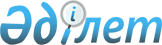 Астрахан аудандық мәслихатының 2008 жылғы 18 желтоқсандағы № 4С-10-2 "2009 жылға арналған аудандық бюджет туралы" шешіміне өзгерістер мен толықтырулар енгізу туралы
					
			Күшін жойған
			
			
		
					Ақмола облысы Астрахан аудандық мәслихатының 2009 жылғы 8 сәуірдегі № 4С-12-1 шешімі. Ақмола облысы Астрахан ауданының Әділет басқармасында 2009 жылғы 16 сәуірде № 1-6-96 тіркелді. Күші жойылды - Ақмола облысы Астрахан аудандық мәслихатының 2010 жылғы 5 сәуірдегі № 4С-20-10 шешімімен

       Ескерту. Күші жойылды - Ақмола облысы Астрахан аудандық мәслихатының 2010.04.05 № 4С-20-10 шешімімен      Қазақстан Республикасының 2008 жылғы 4 желтоқсандағы БюджеттікКодексіне, Қазақстан Республикасының 2001 жылғы 23 қаңтардағы «Қазақстан Республикасындағы жергілікті мемлекеттік басқару және өзін-өзі басқару туралы» Заңының 6 бабына, 2009 жылғы 26 наурыздағы № 4С-13-2 Ақмола облыстық мәслихатының «2008 жылғы 13 желтоқсандағы «2009 жылға арналған облыстық бюджет туралы» № 4С-11-5 шешіміне толықтырулар мен өзгертулер енгізу туралы» (№ 3315 нөмірмен нормативтік құқықтық кесілімдерді мемлекеттік тіркеу Тізілімінде тіркелген) шешіміне және аудан әкімінің 2009 жылғы 3 сәуірдегі № 338 ұсынысына сәйкес, аудандық мәслихат ШЕШТІ:



      1. Астрахан аудандық мәслихатының 2008 жылғы 18 желтоқсандағы № 4С-10-2 «2009 жылға арналған аудандық бюджет туралы» (Нормативтік құқықтық кесімдерді мемлекеттік тіркеу тізілімінде 1-6-92 нөмірмен тіркелген, 2009 жылғы 16 қаңтарда № 2, 2009 жылғы 23 қаңтарда № 3,  аудандық «Маяк» газетінде жарияланған) шешіміне келесі өзгерістер мен толықтырулар енгізілсін:



      1 тармақтың 1 тармақшасындағы:

      «1262194» сандары «1260621,8» сандарымен ауыстырылсын;

      1005753» сандары «1004180,8» сандарымен ауыстырылсын;

      1 тармақтың 2 тармақшасындағы:

      «1248064» сандары «1272463,5» сандарымен ауыстырылсын;

      1 тармақтың 5 тармақшасында:

      «0» сандары «-25971,7» сандарымен ауыстырылсын;

      1 тармақтың 6 тармақшасында:

      «тапшылықты қаржыландыру (профицитті пайдалану) – 0 мың теңге» сөздері «тапшылықты қаржыландыру (профицитті пайдалану) – 25971,7 мың теңге» сөздерімен ауыстырылсын;

      «пайдаланудағы бюджеттік қаражат қалдығы – 0 мың теңге» сөздері «пайдаланудағы бюджеттік қаражат қалдығы – 25971,7 мың теңге» сөздерімен ауыстырылсын;



      4 тармақта:

      «218780» сандары «217207,8» сандарымен ауыстырылсын;

      4 тармақтың 2 тармақшасында:

      «191533» сандары «189960,8» сандарымен ауыстырылсын;



      Төртінші абзац келесі басылымда мазмұндалсын:

      «Ауылдық аумақтарды канализация жүргізу және сумен жабдықтау жобасын жүзеге асыру мақсатында Новочеркасское селосында техникалық, авторлық қадағалау жүргізу – 1272,8 мың теңге»



      Келесі құрылымда 4-1) тармағымен толықтырылсын:

      «2008 жылы мақсатты пайдаланылмаған трансферттер 16214,6 мың теңге сомасында жоғары тұрған бюджетке қайтару көзделсін.

      Мақсатсыз пайдаланылған трансферттер 1193,7 мың теңге соммасында жоғары тұрған бюджетке қайтару көзделсін».



      Көрсетілген шешімнің 1, 2, 4 қосымшалары аудандық мәслихаттың 2008 жылғы 18 желтоқсандағы № 4С-10-2 «2009 жылға арналған аудандық бюджет туралы» (нормативтік құқықтық кесімдерді мемлекеттік тіркеу Тізілімінде № 1-6-92 нөмірмен тіркелген, 2009 жылғы 16 қаңтарда № 2, 2009 жылғы 23 қаңтарда № 3) шешімнің 1,2,4 қосымшаларына сәйкес, жаңа редакцияда мазмұндалсын.



      2. Осы шешім Ақмола облысы Астрахан ауданының Әділет басқармасында мемлекеттік тіркеуден өткен күннен бастап және 2009 жылғы 1 қаңтардан бастап әрекет етеді.      Астрахан

      аудандық мәслихат

      сессиясының төрағасы                       А.Ермилов      Астрахан аудандық

      мәслихатының хатшысы                       Т.Ерсейітов      КЕЛІСІЛДІ:      Астрахан ауданының

      әкімі                                      Р.Әкімов      «Қазақстан Республикасының

      Қаржы Министрлігі Салық

      комитетінің Ақмола облысы

      бойынша Салық департаментінің

      Астрахан ауданы бойынша салық

      басқармасы» мемлекеттік мекемесінің

      бастығы                                    Г.Пугачева      Астрахан ауданының

      «Қаржы бөлімі» мемлекеттік

      мекемесінің бастығы                        Ғ.Шонабаева      Астрахан ауданының

      «Экономика және бюджеттік

      жоспарлау бөлімі» мемлекеттік

      мекемесінің бастығы                        А.Жүсіпова

 Астрахан аудандық

мәслихатының 2009 жылғы

8 сәуірдегі № 4С-12-1

Астрахан аудандық

маслихатының 2008 жылғы

18 желтоқсандағы "2009 жылға

арналған аудандық бюджет

туралы" № 4С-10-2 шешіміне

өзгерістер мен толықтырулар

енгізу туралы" шешіміне

1 қосымша2009 жылға арналған аудандық бюджеті

Астрахан аудандық

мәслихатының 2009 жылғы

8 сәуірдегі № 4С-12-1

Астрахан аудандық

маслихатының 2008 жылғы

18 желтоқсандағы "2009 жылға

арналған аудандық бюджет

туралы" № 4С-10-2 шешіміне

өзгерістер мен толықтырулар

енгізу туралы" шешіміне

2 қосымшаЗаңды тұлғалардың жарғылық қорын ұлғайтуға немесе қалыптастыруға және бюджеттік инвестициялық жобаларды

жүзеге асыруға бағытталған, бюджеттік бағдарламаларға бөлінген 2009 жылға арналған даму бюджеттік бағдарламаларының тізбесі

Астрахан аудандық

мәслихатының 2009 жылғы

8 сәуірдегі № 4С-12-1

Астрахан аудандық

маслихатының 2008 жылғы

18 желтоқсандағы "2009 жылға

арналған аудандық бюджет

туралы" № 4С-10-2 шешіміне

өзгерістер мен толықтырулар

енгізу туралы" шешіміне

3 қосымшаАуылдық (село) әкімі аппаратының округтар

бойынша шығындардың көлемі
					© 2012. Қазақстан Республикасы Әділет министрлігінің «Қазақстан Республикасының Заңнама және құқықтық ақпарат институты» ШЖҚ РМК
				санаттарсанаттарсанаттарсанаттарСомасыныптарсыныптарсыныптарСомасыныпшасыныпшаСомаАтауларСома12345I. КІРІСТЕР1260621,81Салықтық түсімдер238732,001Табыс салығы11047,02Жеке табыс салығы11047,003Әлеуметтік салық121737,01Әлеуметтік салық121737,004Меншікке салынатын салықтар97230,01Мүлікке салынатын салықтар79838,03Жер салығы5475,04Көлік құралдарына салынатын салық8967,05Бірыңғай жер салығы2950,005Тауарларға, жұмыстарға және қызметтерге

салынатын ішкі салықтар6733,02Акциздер764,03Табиғи және басқа ресурстарды

пайдаланғаны үшін түсетін түсімдер2597,04Кәсіпкерлік және кәсіби қызметті

жүргізгені үшін алынатын алымдар337208Заңдық мәнді іс-әрекеттерді жасағаны

және (немесе) оған уәкілеттігі бар

мемлекеттік органдар немесе лауазымды

адамдар құжаттар бергені үшін алынатын

міндетті төлемдер1985,01Мемлекеттік баж1985,02Салықтық емес түсімдер7709,001Мемлекеттік меншіктен түсетін кірістер900,05Мемлекет меншігіндегі мүлікті жалға

беруден түсетін кірістер900,002Мемлекеттік бюджеттен қаржыландырылатын

мемлекеттік мекемелердің тауарларды

(жұмыстарды, қызметтерді) өткізуінен

түсетін түсімдер33,01Мемлекеттік бюджеттен қаржыландырылатын

мемлекеттік мекемелердің тауарларды

(жұмыстарды, қызметтерді) өткізуінен

түсетін түсімдер33,003Мемлекеттік бюджеттен қаржыландырылатын

мемлекеттік мекемелер ұйымдастыратын

мемлекеттік сатып алуды өткізуден

түсетін ақша түсімдері2,01Мемлекеттік бюджеттен қаржыландырылатын

мемлекеттік мекемелер ұйымдастыратын

мемлекеттік сатып алуды өткізуден

түсетін ақша түсімдері2,004Мемлекеттік бюджеттен қаржыландырылатын,

сондай-ақ Қазақстан Республикасы Ұлттық

Банкінің бюджетінен (шығыстар

сметасынан) ұсталатын және

қаржыландырылатын мемлекеттік мекемелер

салатын айыппұлдар, өсімпұлдар,

санкциялар, өндіріп алулар6725,01Мұнай секторы ұйымдарынан түсетін

түсімдерді қоспағанда, мемлекеттік

бюджеттен қаржыландырылатын, сондай-ақ

Қазақстан Республикасы Ұлттық Банкінің

бюджетінен (шығыстар сметасынан)

ұсталатын және қаржыландырылатын

мемлекеттік мекемелер салатын

айыппұлдар, өсімпұлдар, санкциялар,

өндіріп алулар6725,006Басқа да салықтық емес түсімдер49,01Басқа да салықтық емес түсімдер49,03Негізгі капиталды сатудан түсетін

түсімдер1000003Жерді және материалдық емес активтерді

сату100001Жерді  сату100004Трансферттердің түсімдері1004180,802Мемлекеттік басқарудың жоғары тұрған

органдарынан түсетін трансферттер1004180,82Облыстық бюджеттен түсетін трансфеттер1004180,8функционалдық топ функционалдық топ функционалдық топ функционалдық топ функционалдық топ СомаКіші функция Кіші функция Кіші функция Кіші функция СомаБюджеттік бағдарламалардың әкімшісіБюджеттік бағдарламалардың әкімшісіБюджеттік бағдарламалардың әкімшісіСомаБағдарламаБағдарламаСомаАтауларАтауларСомаСомаII. ШЫҒЫНДАР1272463,51Жалпы сипаттағы мемлекеттiк

қызметтер130886,001Мемлекеттiк басқарудың жалпы

функцияларын орындайтын өкiлдi,

атқарушы және басқа органдар115221,0112Аудан (облыстық маңызы бар қала)

мәслихатының аппараты 9296,0001Аудан (облыстық маңызы бар қала)

мәслихатының қызметін камтамасыз

ету9296,0122Аудан (облыстық маңызы бар қала)

әкiмінің аппараты 36239,0001Аудан (облыстық маңызы бар қала)

әкімінің қызметін қамтамасыз ету36239,0123Қаладағы аудан, аудандық маңызы

бар қала, кент, ауыл (село),

ауылдық (селолық) округ әкімінің

аппараты69686,0001Қаладағы ауданның, аудандық маңызы

бар қаланың, кенттің, ауылдың

(селоның), ауылдық (селолық)

округтің әкімі аппаратының қызметін

қамтамасыз ету69686,002Қаржылық қызмет8061,0452Ауданның (облыстық маңызы бар

қаланың) қаржы бөлімі8061,0001Қаржы бөлімінің қызметін

қамтамасыз ету7392,8003Салық салу мақсатында мүлікті

бағалауды жүргізу339,2004Біржолғы талондарды беру жөніндегі

жұмысты және біржолғы талондарды

іске асырудан сомаларды жинаудың

толықтығын қамтамасыз етуді

ұйымдастыру329,005Жоспарлау және статистикалық қызмет7604,0453Ауданның (облыстық маңызы бар

қаланың) экономика және бюджеттік

жоспарлау бөлімі7604,0001Экономика және бюджеттік жоспарлау

бөлімнің қызметін қамтамасыз ету7604,02Қорғаныс1639,001Әскери мұқтаждар1639,0122Аудан (облыстық маңызы бар қала)

әкiмінің аппараты1639,0005Жалпыға бірдей әскери міндетті

атқару шеңберіндегі іс-шаралар1639,04Бiлiм беру814497,401Мектепке дейінгі тәрбие және оқыту16321,2464Ауданның (облыстық маңызы бар

қаланың) білім беру бөлімі16321,2009Мектепке дейінгі тәрбие ұйымдарының

қызметін қамтамасыз ету16321,202Бастауыш, негізгі орта және жалпы

орта бiлiм беру691713,6123Қаладағы аудан, аудандық маңызы

бар қала, кент, ауыл (село),

ауылдық (селолық) округ әкімінің

аппараты1000,0005Ауылдық (селолық) жерлерде

балаларды мектепке дейін тегін алып

баруды және кері алып келуді

ұйымдастыру1000,0464Ауданның (облыстық маңызы бар

қаланың) білім беру бөлімі690713,6003Жалпы білім беру671050,6006Балалар үшін қосымша білім беру13307,0010Республикалық бюджеттен берілетін

нысаналы трансферттердің есебінен

білім берудің мемлекеттік жүйесіне

оқытудың жаңа технологияларын

енгізу6356,009Бiлiм беру саласындағы өзге де

қызметтер106462,6464Ауданның (облыстық маңызы бар

қаланың) білім беру бөлімі16404,6001Білім беру бөлімінің қызметін

қамтамасыз ету7218,0004Ауданның (областық маңызы бар

қаланың) мемлекеттік білім беру

мекемелерінде білім беру жүйесін

ақпараттандыру4721,6005Ауданның (областық маңызы бар

қаланың) мемлекеттiк бiлiм беру

мекемелер үшiн оқулықтар мен оқу-

әдістемелік кешендерді сатып алу

және жеткiзу4465,0467Ауданның (облыстық маңызы бар

қаланың) құрылыс бөлімі90058,0037Білім беру объектілерін салу және

реконструкциялау90058,06Әлеуметтiк көмек және әлеуметтiк

қамсыздандыру57039,502Әлеуметтiк көмек 39605,0123Қаладағы аудан, аудандық маңызы

бар қала, кент, ауыл (село),

ауылдық (селолық) округ әкімінің

аппараты9205,0003Мұқтаж азаматтарға үйінде

әлеуметтiк көмек көрсету9205,0451Ауданның (облыстық маңызы бар

қаланың) жұмыспен қамту және

әлеуметтік бағдарламалар бөлімі30400,0002Еңбекпен қамту бағдарламасы 15310,0005Мемлекеттік атаулы әлеуметтік

көмек 3199,0006Тұрғын үй көмегі24,0007Жергілікті өкілетті органдардың

шешімі бойынша мұқтаж азаматтардың

жекелеген топтарына әлеуметтік

көмек2061,0010Үйден тәрбиеленіп оқытылатын

мүгедек балаларды материалдық

қамтамасыз ету274,001618 жасқа дейіні балаларға

мемлекеттік жәрдемақылар7300,0017Мүгедектерді оңалту жеке

бағдарламасына сәйкес, мұқтаж

мүгедектерді міндетті гигиеналық

құралдармен қамтамасыз етуге,

және ымдау тілі мамандарының,

жеке көмекшілердің қызмет көрсету2232,009Әлеуметтiк көмек және әлеуметтiк

қамтамасыз ету салаларындағы өзге

де қызметтер17434,5451Ауданның (облыстық маңызы бар

қаланың) жұмыспен қамту және

әлеуметтік бағдарламалар бөлімі17434,5001Жұмыспен қамту және әлеуметтік

бағдарламалар бөлімінің қызметін

қамтамасыз ету11339,5011Жәрдемақыларды және басқа да

әлеуметтік төлемдерді есептеу,

төлеу мен жеткізу бойынша

қызметтерге ақы төлеу215,0099Республикалық бюджеттен берілетін

нысаналы трансферттер есебінен

ауылдық елді мекендер саласының

мамандарын әлеуметтік қолдау

шараларын іске асыру5880,07Тұрғын үй-коммуналдық шаруашылық125732,501Тұрғын ұй шаруашылығы94500,0467Ауданның (облыстық маңызы бар

қаланың) кұрылыс бөлімі94500,0003Мемлекеттік коммуналдық тұрғын үй

қорының тұрғын ұй құрылысы64500,0004Инженерлік коммуниациялық инфра-

құрылымды дамыту және жайластыру30000,002Коммуналдық шаруашылық17558,3458Ауданның (облыстық маңызы бар

қаланың) тұрғын үй-коммуналдық

шаруашылығы, жолаушылар көлігі және

автомобиль жолдары бөлімі5275,5026Ауданның (облыстык маңызы бар

каланың) коммуналдык меншігіндегі

жылу жүйелерін қолдануды

ұйымдастыру5275,5467Ауданның (облыстық маңызы бар

қаланың) құрылыс бөлімі12282,8005Коммуналдық шаруашылығын дамыту9000006Сумен жабдықтау жүйесін дамыту3282,803Елді - мекендерді көркейту13674,2123Қаладағы аудан, аудандық маңызы

бар қала, кент, ауыл (село),

ауылдық (селолық) округ әкімінің

аппараты4674,2008Елді мекендерде көшелерді жарық-

тандыру1713,0009Елді мекендердің санитариясын

қамтамасыз ету1992,3010Жерлеу орындарын күтіп-ұстау және

туысы жоқ адамдарды жерлеу150,0011Елді мекендерді абаттандыру мен

көгалдандыру818,9458Ауданның (облыстық маңызы бар

қаланың) тұрғын үй-коммуналдық

шаруашылығы, жолаушылар көлігі және

автомобиль жолдары бөлімі9000,0018Елді мекендерді абаттандыру мен

көгалдандыру9000,08Мәдениет, спорт, туризм және

ақпараттық кеңістiк71391,001Мәдениет саласындағы қызмет41561,0455Ауданның (облыстық маңызы бар

қаланың) мәдениет және тілдерді

дамыту бөлімі41561,0003Мәдени - демалыс жұмысын қолдау41561,002Спорт 4417,0465Ауданның (облыстық маңызы бар

қаланың) Дене шынықтыру және спорт

бөлімі4417,0006Аудандық (облыстық маңызы бар

қалалық) деңгейде спорттық

жарыстар өткiзу874,0007Әртүрлі спорт түрлері бойынша аудан

(облыстық маңызы бар қала) құрама

командаларының мүшелерін дайындау

және олардың облыстық спорт

жарыстарына қатысуы3543,003Ақпараттық кеңiстiк15225,0455Ауданның (облыстық маңызы бар

қаланың) мәдениет және тілдерді

дамыту бөлімі11925,0006Аудандық (қалалық) кiтапханалардың

жұмыс iстеуi11387,0007Мемлекеттік тілді және Қазақстан

халықтарының басқа да тілдерін

дамыту 538,0456Ауданның (облыстық маңызы бар

қаланың) ішкі саясат бөлімі3300,0002Бұқаралық ақпарат құралдары арқылы

мемлекеттiк ақпарат саясатын

жүргізу3300,009Мәдениет, спорт, туризм және

ақпараттық кеңiстiктi ұйымдастыру

жөнiндегi өзге де қызметтер10188,0455Ауданның (облыстық маңызы бар

қаланың) мәдениет және тілдерді

дамыту бөлімі2838,0001Мәдениет және тілдерді дамыту

бөлімінің қызметін қамтамасыз ету2838,0456Ауданның (облыстық маңызы бар

қаланың) ішкі саясат бөлімі3886,0001Ішкі саясат бөлімінің қызметін

қамтамасыз ету3586,0003Жастар саясаты саласындағы өңірлік

бағдарламаларды іске асыру300,0465Ауданның (облыстық маңызы бар

қаланың) Дене шынықтыру және спорт

бөлімі3464,0001Дене шынықтыру және спорт бөлімі

қызметін қамтамасыз ету3464,010Ауыл, су, орман, балық шаруашылығы,

ерекше қорғалатын табиғи аумақтар,

қоршаған ортаны және жануарлар

дүниесін қорғау, жер қатынастары17148,801Ауыл шаруашылығы5751,0462Ауданның (облыстық маңызы бар

қаланың) ауыл шаруашылық бөлімі5751,0001Ауыл шаруашылығы бөлімінің

қызметін қамтамасыз ету5751,002Су шаруашылығы5642,8467Ауданның (облыстық маңызы бар

қаланың) құрылыс бөлімі5642,8012Сумен жабдықтау жүйесін дамыту5642,806Жер қатынастары5755,0463Ауданның (облыстық маңызы бар

қаланың) жер қатынастары бөлімі5755,0001Жер қатынастары бөлімінің қызметін

қамтамасыз ету5755,0003Елді мекендерді жер-шаруашылық

орналастыру0,011Өнеркәсіп,сәулет,қала құрылысы және

құрылыс қызметі15689,002Сәулет,қала құрылысы және құрылыс

қызметі15689,0467Ауданның (облыстық маңызы бар

қаланың) құрылыс бөлімі4321,0001Құрылыс бөлімінің қызметін

қамтамасыз ету4321,0468Ауданның (облыстық маңызы бар

қаланың) сәулет және қала құрылысы

бөлімі11368,0001Қала құрылысы және сәулет бөлімінің

қызметін қамтамасыз ету3368,0003Аудан аумағында қала құрылысын

дамытудың кешенді схемаларын,

аудандық (облыстык) маңызы бар

калалардың, кентердің, және өзге де

ауылдық елді мекендердің бас

жоспарларын әзірлеу8000,012Көлік және коммуникация8000,001Автомобиль көлігі8000,0458Ауданның (облыстық маңызы бар

қаланың) тұрғын үй-коммуналдық

шаруашылығы, жолаушылар көлігі және

автомобиль жолдары бөлімі8000,0023Автомобиль жолдарының жұмыс

істеуін қамтамасыз ету8000,013Басқалар13032,003Кәсіпкерлік қызметті қолдау және

бәсекелестікті қорғау3815,0469Ауданның (облыстық маңызы бар

қаланың) кәсіпкерлік бөлімі3815,0001Кәсіпкерлік бөлімі қызметін

қамтамасыз ету3815,09Басқалар9217,0452Ауданның (облыстық маңызы бар

қаланың) қаржы бөлімі5100,0012Ауданның (облыстық маңызы бар

каланың) жергілікті атқарушы

органының резерві5100,0458Ауданның (облыстық маңызы бар

қаланың) тұрғын үй-коммуналдық

шаруашылығы, жолаушылар көлігі және

автомобиль жолдары бөлімі4117,0001Тұрғын үй-коммуналдық шаруашылығы,

жолаушылар көлігі және автомобиль

жолдары бөлімнің қызметін

қамтамасыз ету4117,015Трансферттер17408,31Трансферттер17408,3452Ауданның (облыстық маңызы бар

қаланың) қаржы бөлімі17408,3006Нысаналы пайдаланылмаған (толық

пайдаланылмаған) трансферттерді

қайтару 16214,6016Нысаналы мақсатқа сай пайдаланылмаған нысаналы трансферттерді

қайтару1193,7III. Таза бюджеттік несие беру0,0IV. Қаржы активтерімен жасалатын

операциялар бойынша сальдосы14130,013Басқалар14130,09Басқалар14130,0452Ауданның (облыстық маңызы бар

қаланың) қаржы бөлімі14130,0014Заңды тұлғалардың жарғылық

капиталын қалыптастыру немесе

ұлғайту14130,0V. Бюджет тапшылығы (профицит)-25971,7VI. Бюджет тапшылығын қаржыландыру (профицитті пайдалану)25971,7Бюджеттік классификацияның кодыБюджеттік классификацияның кодыБюджеттік классификацияның кодыБюджеттік классификацияның кодыАтауларСомаII. Шығындар202483,64Бiлiм беру9005809Бiлiм беру саласындағы өзге де

қызметтер90058467Ауданның (облыстық маңызы бар

қала) құрылыс бөлімі90058037Білім беру объектілерін салу және

реконструкциялау900587Тұрғын үй - коммуналдық шаруашылық106782,801Тұрғын үй шаруашылығы94500467Ауданның (облыстық маңызы бар

қаланың) кұрылыс бөлімі94500003Мемлекеттік коммуналдық тұрғын үй

қорының тұрғын үй кұрылысы64500004Инженерлік коммуникациялық инфра-

кұрылымды дамыту және жайластыру3000002Коммуналдық шаруашылық12282,8467Ауданның (облыстық маңызы бар

қаланың) құрылыс бөлімі12282,8005Коммуналдық шаруашылығын дамыту9000006Сумен жабдықтау жүйесін дамыту3282,810Ауыл, су, орман, балық шаруашылығы, ерекше қорғалатын табиғи

аумақтар, қоршаған ортаны және

жануарлар дүниесін қорғау, жер

қатынастары5642,802Су шаруашылығы5642,8467Ауданның (облыстық маңызы бар

қаланың) құрылыс бөлімі5642,8012Сумен жабықтау жүйесін дамыту5642,8V. Қаржы активтерімен жасалатын

операциялар бойынша сальдосы1413013Басқалар1413009Басқалар14130452Ауданның (облыстық маңызы бар

қаланың) қаржы бөлімі14130014Заңды тұлғалардың жарғылық капи-

талын қалыптастыру немесе ұлғайту14130№ р/с№ р/с№ р/с№ р/с№ р/сСомаАБПАБПАБПАБПСомаБағдарламаБағдарламаБағдарламаСомаАтауларСомаБарлығы845651Астрахан селолық округіАстрахан селолық округіАстрахан селолық округіАстрахан селолық округі11713123001Қаладағы ауданның, аудандық маңызы

бар қаланың, кенттің, ауылдың

(селоның), ауылдық (селолық)

округтің әкімі аппаратының

қызметін қамтамасыз ету6406005Ауылдық селолық жерлерде балаларды

мектепке дейін тегін алып баруды

және кері алып келуді ұйымдастыру003Мұқтаж азаматтарға үйде

әлеуметтiк көмек көрсету2043008Елді мекендердегі көшелерді

жарықтандыру1713009Елді мекендердің санитариясын

қамтамасыз ету878,3010Жерлеу орындарын күтіп-ұстау және

туысы жоқ адамдарды жерлеу120011Елді мекендерді абаттандыру мен

көгалдандыру552,32Бесбидайық селолық округіБесбидайық селолық округіБесбидайық селолық округіБесбидайық селолық округі4384001Қаладағы ауданның, аудандық маңызы

бар қаланың, кенттің, ауылдың

(селоның), ауылдық (селолық)

округтің әкімі аппаратының

қызметін қамтамасыз ету4362009Елді мекендердің санитариясын

қамтамасыз ету223Есіл селолық округіЕсіл селолық округіЕсіл селолық округіЕсіл селолық округі4707001Қаладағы ауданның, аудандық маңызы

бар қаланың, кенттің, ауылдың

(селоның), ауылдық (селолық)

округтің әкімі аппаратының

қызметін қамтамасыз ету3983003Мұқтаж азаматтарға үйде

әлеуметтiк көмек көрсету702009Елді мекендердің санитариясын

қамтамасыз ету224Жалтыр селолық округіЖалтыр селолық округіЖалтыр селолық округіЖалтыр селолық округі10473,6001Қаладағы ауданның, аудандық маңызы

бар қаланың, кенттің, ауылдың

(селоның), ауылдық (селолық)

округтің әкімі аппаратының

қызметін қамтамасыз ету7674003Мұқтаж азаматтарға үйде

әлеуметтiк көмек көрсету1675009Елді мекендердің санитариясын

қамтамасыз ету828010Жерлеу орындарын күтіп-ұстау және

туысы жоқ адамдарды жерлеу30011Елді мекендерді абаттандыру мен

көгалдандыру266,65Жарсуат селолық округіЖарсуат селолық округіЖарсуат селолық округіЖарсуат селолық округі3601001Қаладағы ауданның, аудандық маңызы

бар қаланың, кенттің, ауылдың

(селоның), ауылдық (селолық)

округтің әкімі аппаратының

қызметін қамтамасыз ету3579003Мұқтаж азаматтарға үйде

әлеуметтiк көмек көрсету009Елді мекендердің санитариясын

қамтамасыз ету226Камышенский селолық округіКамышенский селолық округіКамышенский селолық округіКамышенский селолық округі4052001Қаладағы ауданның, аудандық маңызы

бар қаланың, кенттің, ауылдың

(селоның), ауылдық (селолық)

округтің әкімі аппаратының

қызметін қамтамасыз ету3572003Мұқтаж азаматтарға үйде әлеуметтiк

көмек көрсету458009Елді мекендердің санитариясын

қамтамасыз ету227Каменский селолық округіКаменский селолық округіКаменский селолық округіКаменский селолық округі4199001Қаладағы ауданның, аудандық маңызы

бар қаланың, кенттің, ауылдың

(селоның), ауылдық (селолық)

округтің әкімі аппаратының

қызметін қамтамасыз ету3894003Мұқтаж азаматтарға үйде

әлеуметтiк көмек көрсету283009Елді мекендердің санитариясын

қамтамасыз ету228Қайнар селолық округіҚайнар селолық округіҚайнар селолық округіҚайнар селолық округі2680001Қаладағы ауданның, аудандық маңызы

бар қаланың, кенттің, ауылдың

(селоның), ауылдық (селолық)

округтің әкімі аппаратының

қызметін қамтамасыз ету26809Қызылжар селолық округіҚызылжар селолық округіҚызылжар селолық округіҚызылжар селолық округі4551001Қаладағы ауданның, аудандық маңызы

бар қаланың, кенттің, ауылдың

(селоның), ауылдық (селолық)

округтің әкімі аппаратының

қызметін қамтамасыз ету3979003Мұқтаж азаматтарға үйде

әлеуметтiк көмек көрсету550009Елді мекендердің санитариясын

қамтамасыз ету22#Колутон селолық округіКолутон селолық округіКолутон селолық округіКолутон селолық округі4917001Қаладағы ауданның, аудандық маңызы

бар қаланың, кенттің, ауылдың

(селоның), ауылдық (селолық)

округтің әкімі аппаратының

қызметін қамтамасыз ету4547003Мұқтаж азаматтарға үйде

әлеуметтiк көмек көрсету348009Елді мекендердің санитариясын

қамтамасыз ету22Николаевский селолық округіНиколаевский селолық округіНиколаевский селолық округіНиколаевский селолық округі4703001Қаладағы ауданның, аудандық маңызы

бар қаланың, кенттің, ауылдың

(селоның), ауылдық (селолық)

округтің әкімі аппаратының

қызметін қамтамасыз ету4366003Мұқтаж азаматтарға үйде

әлеуметтiк көмек көрсету315009Елді мекендердің санитариясын

қамтамасыз ету22Новочеркасский селолық округіНовочеркасский селолық округіНовочеркасский селолық округіНовочеркасский селолық округі5352001Қаладағы ауданның, аудандық маңызы

бар қаланың, кенттің, ауылдың

(селоның), ауылдық (селолық)

округтің әкімі аппаратының

қызметін қамтамасыз ету4671003Мұқтаж азаматтарға үйде

әлеуметтiк көмек көрсету659009Елді мекендердің санитариясын

қамтамасыз ету22Острогорский селолық округіОстрогорский селолық округіОстрогорский селолық округіОстрогорский селолық округі4451001Қаладағы ауданның, аудандық маңызы

бар қаланың, кенттің, ауылдың

(селоның), ауылдық (селолық)

округтің әкімі аппаратының

қызметін қамтамасыз ету3653003Мұқтаж азаматтарға үйде

әлеуметтiк көмек көрсету776009Елді мекендердің санитариясын

қамтамасыз ету22Первомайский селолық округіПервомайский селолық округіПервомайский селолық округіПервомайский селолық округі4983001Қаладағы ауданның, аудандық маңызы

бар қаланың, кенттің, ауылдың

(селоның), ауылдық (селолық)

округтің әкімі аппаратының

қызметін қамтамасыз ету4201003Мұқтаж азаматтарға үйде

әлеуметтiк көмек көрсету760009Елді мекендердің санитариясын

қамтамасыз ету22Староколутонский селолық округіСтароколутонский селолық округіСтароколутонский селолық округіСтароколутонский селолық округі4905001Қаладағы ауданның, аудандық маңызы

бар қаланың, кенттің, ауылдың

(селоның), ауылдық (селолық)

округтің әкімі аппаратының

қызметін қамтамасыз ету4548003Мұқтаж азаматтарға үйде

әлеуметтiк көмек көрсету335009Елді мекендердің санитариясын

қамтамасыз ету22Узункольский селолық округіУзункольский селолық округіУзункольский селолық округіУзункольский селолық округі4894001Қаладағы ауданның, аудандық маңызы

бар қаланың, кенттің, ауылдың

(селоның), ауылдық (селолық)

округтің әкімі аппаратының

қызметін қамтамасыз ету3571003Мұқтаж азаматтарға үйде

әлеуметтiк көмек көрсету301005Ауылдық (селолық) жерлерде

балаларды мектепке дейін тегін

алып баруды және кері алып келуді

ұйымдастыру1000009Елді мекендердің санитариясын

қамтамасыз ету22